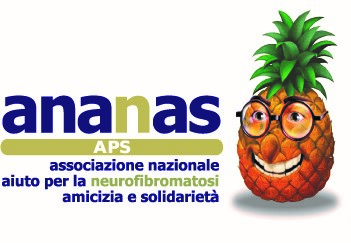 SCHEDA DI ADESIONE A SOCIOCOGNOME……………………………………………………………………. NOME…………………………………………………………………RESIDENZA…..………………………………………………………………………………………………….. N.CIVICO………………………..CITTA’………………………………………. CAP…………………………… PROV……………………REGIONE……………………………..DOMICILIAZIONE: (solo se diversa dalla residenza):…………………………………………………………………………………....TELEFONO……………………………………………………………… TEL. CELLULARE………………………………………………………….E-MAIL…………………………………………………………………… CODICE FISCALE ………………………………………………………….CHI HA LA NF IN FAMIGLIA (per una corretta identificazione inserire il nome, la data di nascita, il tipo di NF se tipo 1, tipo 2 o altro e il grado di parentela rispetto a chi compila il modulo):……………………………………………………………………………………………………………………………………………………………………………………………………………..…………………………………………………………………………………………………………………………………………………………………….Desidero iscrivermi all’Associazione ANANAS APS in qualità di Socio Ordinario, impegnandomi a versare la quota di € 50,00 (cinquanta/00) entro il 31 gennaio di ogni anno (*)Sono consapevole che l’adesione all’Associazione è a tempo indeterminato e, comunque, subordinata al rinnovo della quota associativa annuale. Dichiaro sotto la mia responsabilità di aderire spontaneamente all’associazione e di non avere alcun conflitto di interessi con tale mia scelta. Si prega di effettuare il pagamento con bonifico o bollettino postale intestato a: Associazione Ananas APS – Associazione Nazionale Aiuto per la Neurofibromatosi C/C postale n. 4 3 1 8 8 8 1 2IBAN: IT71G0760103200000043188812Scrivere nella causale: Iscrizione socio Ananas anno ………………Informativa ai senso del REGOLAMENTO UE N.679/2016 in materia di trattamento dei dati personali. Acconsento al trattamento dei dati inseriti nella presente scheda di adesione ai soli fini associativi riportati nello statuto e per l’invio del materiale associativo, sia esso cartaceo che elettronico. Mi riservo ai sensi del suddetto decreto di richiedere la cancellazione dei dati mediante comunicazione scritta da inviarsi al titolare del trattamento dei dati che è Ananas APS, con sede legale in via di Selva Nera, 117, 00166 Roma, nella persona del presidente pro tempore presidente@ananasonline.itData,…………………………..	Firma……………………………………………………(*) per le nuove iscrizioni avvenute tra il mese di settembre e di dicembre, l’Associazione ANANAS APS considererà tali adesioni valide anche per l’anno successivo. 